Curriculum Overview for BiologyYear 11Half Term 5: EcologySubstantive Knowledge:Maintain biodiversityTrophic levels and pyramids of biomassEfficiency of biomass transfer between trophic levels.Triplefactors affecting food production and security.Disciplinary Knowledge:Analysis of dataWriting like a scientistUnderstanding and responding to command termsApplying Revision for examsSubstantive Knowledge:Cell structure and functionCell transport methods; diffusion, osmosis and active transportSurface area and volume ratioMicroscopyCell cycleGenes, chromosomes and DNAHierarchical system: cells, tissues and organsPlant systemsLeaf structure and functionStomata structure and functionRoot structure and functionXylem structure and functionPhloem structure and functionTranspiration streamRates of transpiration and how they are impactedCommunicable diseases – Spread methods, reduction and prevention, reproduction.Viral diseases – Measles, vaccinations, HIV and the immune system, Tobacco mosaic virus and impact on plants.Bacterial diseases – Salmonella effects and causes, Gonorrhoea treatment, causes, spread.Fungal diseases – Rose black spot effects and treatment.Protist diseases – Malaria spread and prevention.Human defence – Non-specific and WBCs.Vaccination – How it works, why we do it.Antibiotics and painkillers – Use, how they work, fact that painkillers don’t kill pathogens.Monoclonal antibodies (Triple) – Production, use, benefits.Plant disease (Triple) – Detection methods, identification, infection types, effects.Photosynthesis reactionRates of reaction for photosynthesisLimiting factors of photosynthesisInvestigating rates of photosynthesisHow plants use glucoseAerobic and anaerobic respirationImpact of exercise on respirationMetabolism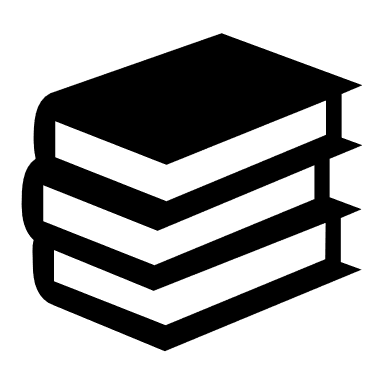 Skim and Scan of source informationDecoding termsEtymology of key termsHalf Term 5: EcologySubstantive Knowledge:Maintain biodiversityTrophic levels and pyramids of biomassEfficiency of biomass transfer between trophic levels.Triplefactors affecting food production and security.Disciplinary Knowledge:Analysis of dataWriting like a scientistUnderstanding and responding to command termsApplying Revision for examsSubstantive Knowledge:Cell structure and functionCell transport methods; diffusion, osmosis and active transportSurface area and volume ratioMicroscopyCell cycleGenes, chromosomes and DNAHierarchical system: cells, tissues and organsPlant systemsLeaf structure and functionStomata structure and functionRoot structure and functionXylem structure and functionPhloem structure and functionTranspiration streamRates of transpiration and how they are impactedCommunicable diseases – Spread methods, reduction and prevention, reproduction.Viral diseases – Measles, vaccinations, HIV and the immune system, Tobacco mosaic virus and impact on plants.Bacterial diseases – Salmonella effects and causes, Gonorrhoea treatment, causes, spread.Fungal diseases – Rose black spot effects and treatment.Protist diseases – Malaria spread and prevention.Human defence – Non-specific and WBCs.Vaccination – How it works, why we do it.Antibiotics and painkillers – Use, how they work, fact that painkillers don’t kill pathogens.Monoclonal antibodies (Triple) – Production, use, benefits.Plant disease (Triple) – Detection methods, identification, infection types, effects.Photosynthesis reactionRates of reaction for photosynthesisLimiting factors of photosynthesisInvestigating rates of photosynthesisHow plants use glucoseAerobic and anaerobic respirationImpact of exercise on respirationMetabolism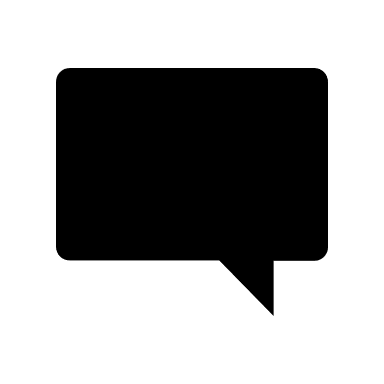 All from unit 1 – unit 4Half Term 5: EcologySubstantive Knowledge:Maintain biodiversityTrophic levels and pyramids of biomassEfficiency of biomass transfer between trophic levels.Triplefactors affecting food production and security.Disciplinary Knowledge:Analysis of dataWriting like a scientistUnderstanding and responding to command termsApplying Revision for examsSubstantive Knowledge:Cell structure and functionCell transport methods; diffusion, osmosis and active transportSurface area and volume ratioMicroscopyCell cycleGenes, chromosomes and DNAHierarchical system: cells, tissues and organsPlant systemsLeaf structure and functionStomata structure and functionRoot structure and functionXylem structure and functionPhloem structure and functionTranspiration streamRates of transpiration and how they are impactedCommunicable diseases – Spread methods, reduction and prevention, reproduction.Viral diseases – Measles, vaccinations, HIV and the immune system, Tobacco mosaic virus and impact on plants.Bacterial diseases – Salmonella effects and causes, Gonorrhoea treatment, causes, spread.Fungal diseases – Rose black spot effects and treatment.Protist diseases – Malaria spread and prevention.Human defence – Non-specific and WBCs.Vaccination – How it works, why we do it.Antibiotics and painkillers – Use, how they work, fact that painkillers don’t kill pathogens.Monoclonal antibodies (Triple) – Production, use, benefits.Plant disease (Triple) – Detection methods, identification, infection types, effects.Photosynthesis reactionRates of reaction for photosynthesisLimiting factors of photosynthesisInvestigating rates of photosynthesisHow plants use glucoseAerobic and anaerobic respirationImpact of exercise on respirationMetabolism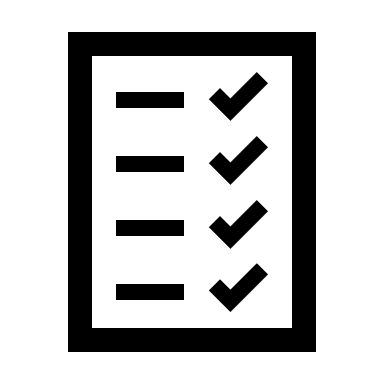 GCSE Paper 1 exam 13th MayHalf Term 5: EcologySubstantive Knowledge:Maintain biodiversityTrophic levels and pyramids of biomassEfficiency of biomass transfer between trophic levels.Triplefactors affecting food production and security.Disciplinary Knowledge:Analysis of dataWriting like a scientistUnderstanding and responding to command termsApplying Revision for examsSubstantive Knowledge:Cell structure and functionCell transport methods; diffusion, osmosis and active transportSurface area and volume ratioMicroscopyCell cycleGenes, chromosomes and DNAHierarchical system: cells, tissues and organsPlant systemsLeaf structure and functionStomata structure and functionRoot structure and functionXylem structure and functionPhloem structure and functionTranspiration streamRates of transpiration and how they are impactedCommunicable diseases – Spread methods, reduction and prevention, reproduction.Viral diseases – Measles, vaccinations, HIV and the immune system, Tobacco mosaic virus and impact on plants.Bacterial diseases – Salmonella effects and causes, Gonorrhoea treatment, causes, spread.Fungal diseases – Rose black spot effects and treatment.Protist diseases – Malaria spread and prevention.Human defence – Non-specific and WBCs.Vaccination – How it works, why we do it.Antibiotics and painkillers – Use, how they work, fact that painkillers don’t kill pathogens.Monoclonal antibodies (Triple) – Production, use, benefits.Plant disease (Triple) – Detection methods, identification, infection types, effects.Photosynthesis reactionRates of reaction for photosynthesisLimiting factors of photosynthesisInvestigating rates of photosynthesisHow plants use glucoseAerobic and anaerobic respirationImpact of exercise on respirationMetabolism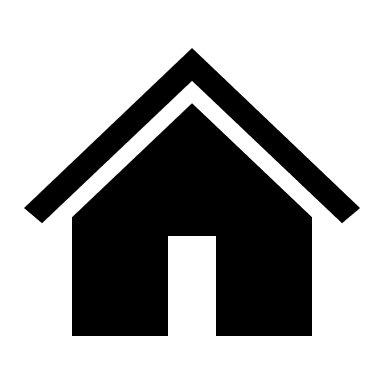 Revision Card preparation for every lessonRevision plan tasksExamination questionsRepetition of use of revision cards for end of unit assessmentHalf Term 6: Paper 2 revisionSubstantive Knowledge:Homeostasis (nervous and endocrine systems)Genetic inheritanceEvolutionEcology – sampling, environment changes and cycles in natureDisciplinary Knowledge:Analysis of dataWriting like a scientistUnderstanding and responding to command termsApplying concepts into different contextsSkim and Scan of source informationDecoding termsEtymology of key termsHalf Term 6: Paper 2 revisionSubstantive Knowledge:Homeostasis (nervous and endocrine systems)Genetic inheritanceEvolutionEcology – sampling, environment changes and cycles in natureDisciplinary Knowledge:Analysis of dataWriting like a scientistUnderstanding and responding to command termsApplying concepts into different contextsAll from unit 5 – unit 7Half Term 6: Paper 2 revisionSubstantive Knowledge:Homeostasis (nervous and endocrine systems)Genetic inheritanceEvolutionEcology – sampling, environment changes and cycles in natureDisciplinary Knowledge:Analysis of dataWriting like a scientistUnderstanding and responding to command termsApplying concepts into different contextsGCSE paper 2 exam 9th JuneHalf Term 6: Paper 2 revisionSubstantive Knowledge:Homeostasis (nervous and endocrine systems)Genetic inheritanceEvolutionEcology – sampling, environment changes and cycles in natureDisciplinary Knowledge:Analysis of dataWriting like a scientistUnderstanding and responding to command termsApplying concepts into different contextsRevision Card preparation for every lessonRevision plan tasksExamination questionsRepetition of use of revision cards for end of unit assessment